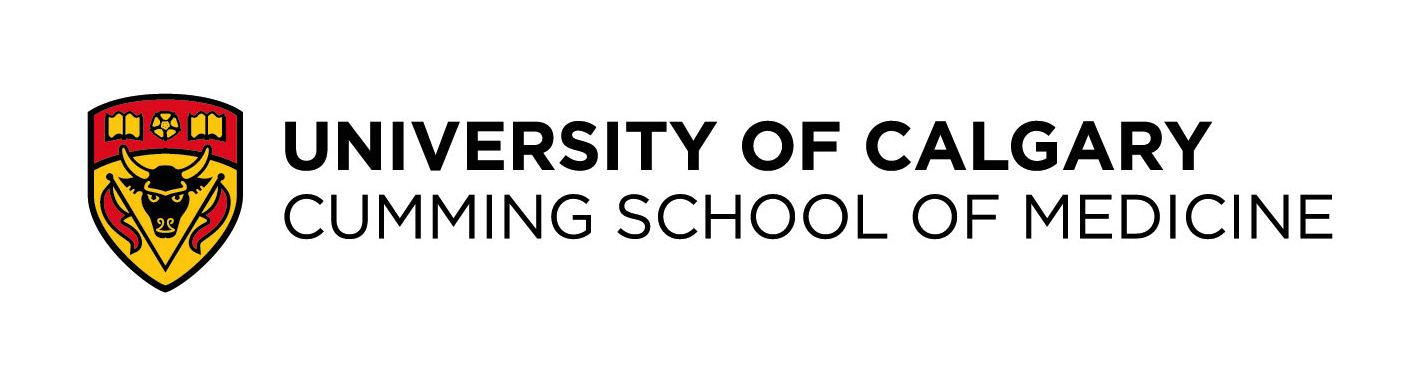 Graduate Science EducationThesis Proposal Approval FormName of Student:	     Program:		Supervisor:		      The written research Proposal for the above mentioned student has been accepted.Thesis Proposal Title:Office of Graduate Science Education Use OnlyDate Received:Graduate Program Directors Signature:DateStudent name printedStudent signatureSupervisor name printedSupervisor signatureDateCo-Supervisor name printed (if applicable)Co-Supervisor signatureDateSupervisory Committee member name printedSupervisory Committee member signatureDateSupervisory Committee member name printedSupervisory Committee member signatureDateSupervisory Committee member name printedSupervisory Committee member signatureDate